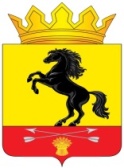                АДМИНИСТРАЦИЯМУНИЦИПАЛЬНОГО ОБРАЗОВАНИЯ       НОВОСЕРГИЕВСКИЙ РАЙОН         ОРЕНБУРГСКОЙ ОБЛАСТИ                 РАСПОРЯЖЕНИЕ__14.02.2023______ №  ___12-р________________                    п. НовосергиевкаО назначении ответственного за актуализацию административных регламентовВ соответствии с пунктом 2 раздела V «Об утверждении административных регламентов массовых социально значимых услуг Оренбургской области» протокола заседания комиссии по цифровому развитию и использованию информационных технологий в Оренбургской области от 3 февраля 2023 года № 1-пр назначить:1. Борисову Светлану Валерьевна – ведущего специалиста по экономике - ответственным за актуализацию административных регламентов на основе утвержденных Комиссией типовых административных регламентов муниципальных массовых социально значимых услуг на территории Новосергиевского района. Контроль за исполнением настоящего распоряжения  оставляю за собой.Распоряжение вступает в силу с после его опубликования на портале НПА муниципальных образований Новосергиевского района Оренбургской области (сетевое издание), novosergievka.org.Глава администрации района                                                              А.Д. Лыков Разослано: Кривошеевой И.И., Борисовой С.В., юристу, орготделу, прокурору. 